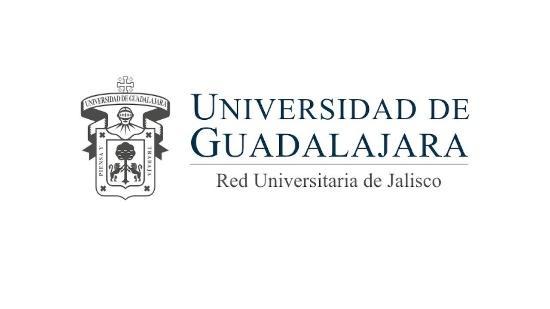 CENTRO UNIVERSITARIO DEL SURDIVISIÓN DE CIENCIAS EXACTAS, NATURALES Y TECNOLÓGICASDEPARTAMENTO DE CIENCIAS EXACTAS Y METODOLOGÍASX FORO DE INVESTIGACIÓN“De la observación al método”Carta Responsiva

Distinguido Comité Organizador del Noveno Foro de Investigación
P R E S E N T E 

A través de la presente hago de su conocimiento la pertinencia de la investigación titulada “____________________________” para presentarse en el foro en la categoría de ____________. El(los,las) autor(es,as) es(son) (nombre,_____________________ código___________, carrera_______________, semestre(s)_________________). Firmo como co-responsable de la información que presenta(n) y acepto acompañarlos los días señalados para el evento en cuestión, atendiendo a los comentarios que el Comité señale en su dictamen de participación y evaluación de su presentación en el Foro.Sin otro particular, reciban un cordial saludo.A T E N T A M E N T E
Nombre del profesor
Departamento de adscripción
Unidad de aprendizaje que imparte